A Profile of a good studentHe / she should not chit chat during the lessons. He / she is a good listener. He / she mustn't truant from school. He / she helps other students / peers when needed. He /she has new, creative ideas. He /she must be respectful towards other people in school. He /she should pay attention in class. He /she makes an effort and tries to do his / her best. He / she stays motivated even in times of hardship.He / she should participate actively in class and school activities. He / she completes the assignments on time. He / she is dedicated to school work. He / she is persistent. He / she follows the school rules. He / she doesn't interrupt other as they speak. He / she is punctual. He / she is organised. He / she brings to school all the necessary supplies. He / she doesn't see problems – he / she sees challenges; he / she is a problem solver. He / she participates in school projects. He / she does some volunteer work; he / she is aware of the social problems. He / she is reliable and trustworthy. He / she is inquisitive; he / she asks questions.  He / she is not passive; he / she takes the initiative.He / she is responsible and doesn't shirk his / her duties. He / she is ecologically aware…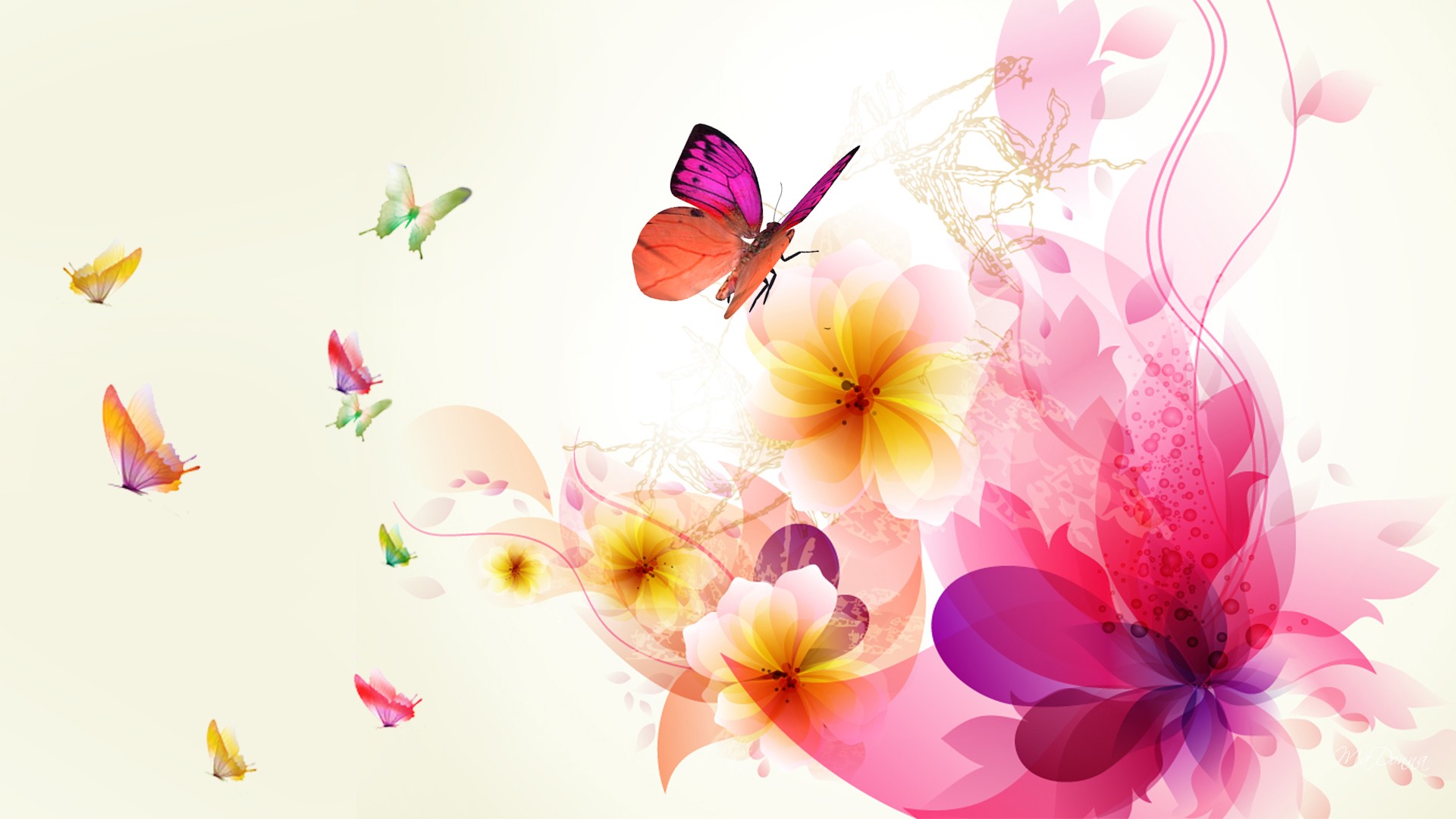 